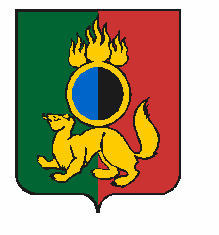 АДМИНИСТРАЦИЯ ГОРОДСКОГО ОКРУГА ПЕРВОУРАЛЬСКПОСТАНОВЛЕНИЕг. ПервоуральскВ соответствии с положениями федерального закона                                     от 28 декабря 2013 года № 443-ФЗ «О федеральной информационной адресной системе и о внесении изменений в Федеральный закон «Об общих принципах организации местного самоуправления в Российской Федерации», постановления Правительства Российской Федерации от 22 мая 2015 года                   № 492 «О составе сведений об адресах, размещаемых в государственном адресном реестре, порядке межведомственного информационного взаимодействия при ведении государственного адресного реестра, о внесении изменений и признании утратившими силу некоторых актов Правительства Российской Федерации»,  Администрация городского округа Первоуральск ПОСТАНОВЛЯЕТ:1. В целях предоставления сведений оператору Федеральной информационной адресной системы об адресах объектов недвижимости, внести изменения в приложение к постановлению Администрации городского округа Первоуральск от 23 ноября 2018 года № 1899 «Об утверждении результатов инвентаризации перечней элементов планировочной структуры, расположенных на территории городского округа Первоуральск, размещаемых в государственном адресном реестре» а именно дополнить перечни элементов планировочной структуры в составе территорий: садоводческих некоммерческих товариществ, огороднических некоммерческих товариществ, дачных некоммерческих товариществ, садоводческих потребительских кооперативов, огороднических потребительских кооперативов, дачных потребительских кооперативов, садоводческих некоммерческих партнерств, огороднических некоммерческих партнерств, дачных некоммерческих партнерств, расположенных на территории городского округа Первоуральск, размещаемых в государственном адресном реестре дополнить перечень согласно приложению к настоящему постановлению.2. Опубликовать настоящее постановление на официальном сайте городского округа Первоуральск в сети Интернет.3. Контроль за исполнением настоящего постановления возложить                  на Заместителя Главы Администрации по стратегическому планированию и инвестициям Д.Е. Зайцева. Глава городского округа Первоуральск                                              И.В. Кабец29.11.2018 №1941О внесении изменений и дополнений в постановление Администрации городского округа Первоуральск от                   23 ноября 2018 года № 1899 «Об утверждении результатов инвентаризации перечней элементов планировочной структуры, расположенных на территории городского округа Первоуральск, размещаемых в государственном адресном реестре»